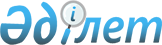 О внесении изменений в решение Усть-Каменогорского городского маслихата от 23 декабря 2015 года № 44/2-V "О бюджете города Усть-Каменогорска на 2016-2018 годы"
					
			Утративший силу
			
			
		
					Решение Усть-Каменогорского городского маслихата Восточно-Казахстанской области от 31 марта 2016 года № 2/2-VI. Зарегистрировано Департаментом юстиции Восточно-Казахстанской области 6 апреля 2016 года № 4472. Утратило силу - решением Усть-Каменогорского городского маслихата Восточно-Казахстанской области от 23 декабря 2016 года № 13/5-VI
      Сноска. Утратило силу - решением Усть-Каменогорского городского маслихата Восточно-Казахстанской области от 23.12.2016 № 13/5-VI (вводится в действие с 01.01.2017).
      Примечание РЦПИ.
      В тексте документа сохранена пунктуация и орфография оригинала.
      В соответствии со статьей 109 Бюджетного кодекса Республики Казахстан от 4 декабря 2008 года, подпунктом 1) пункта 1 статьи 6 Закона Республики Казахстан от 23 января 2001 года "О местном государственном управлении и самоуправлении в Республике Казахстан", решением Восточно-Казахстанского областного маслихата от 18 марта 2016 года № 37/444-V "О внесении изменений и дополнений в решение Восточно-Казахстанского областного маслихата от 9 декабря 2015 года № 34/406-V "Об областном бюджете на 2016-2018 годы" (зарегистрировано в Реестре государственной регистрации нормативных правовых актов за номером 4429), Усть-Каменогорский городской маслихат РЕШИЛ:
      1. Внести в решение Усть-Каменогорского городского маслихата "О бюджете города Усть-Каменогорска на 2016-2018 годы" от 23 декабря 2015 года № 44/2-V (зарегистрировано в Реестре государственной регистрации нормативных правовых актов за номером 4318, опубликовано в информационно-правовой системе нормативных правовых актов Республики Казахстан "Әділет" 19 января 2016 года) следующие изменения: 
      пункт 1 изложить в следующей редакции:
      "1. Утвердить бюджет города на 2016-2018 годы согласно приложениям 1, 2 и 3 соответственно, в том числе на 2016 год в следующих объемах:
      1) доходы – 34 339 848,5 тысяч тенге, в том числе по:
      налоговым поступлениям – 10 153 861,0 тысяч тенге;
      неналоговым поступлениям – 132 300,0 тысяч тенге;
      поступлениям от продажи основного капитала – 2 212 722,2 тысяч тенге;
      поступлениям трансфертов – 21 840 965,3 тысяч тенге;
      2) затраты – 33 197 452,2 тысяч тенге;
      3) чистое бюджетное кредитование – 1 557 445,0 тысяч тенге;
      4) сальдо по операциям с финансовыми активами – - 97 511,0 тысяч тенге, в том числе:
      приобретение финансовых активов – 0,0;
      поступления от продажи финансовых активов государства – 97 511,0 тысяч тенге;
      5) дефицит бюджета – - 317 537,7 тысяч тенге;
      6) финансирование дефицита бюджета – 317 537,7 тысяч тенге.";
      пункт 3 изложить в следующей редакции:
      "3. Утвердить резерв местного исполнительного органа города Усть-Каменогорска на 2016 год в сумме 118 487,0 тысяч тенге.";
      пункт 4 изложить в следующей редакции:
      "4. Принять к исполнению нормативы распределения доходов на 2016 год, в соответствии с решением Восточно-Казахстанского областного маслихата от 18 марта 2016 года № 37/444-V "О внесении изменений и дополнений в решение Восточно-Казахстанского областного маслихата от 9 декабря 2015 года № 34/406-V "Об областном бюджете на 2016-2018 годы" (зарегистрировано в Реестре государственной регистрации нормативных правовых актов за номером 4429):
      1) индивидуальный подоходный налог с доходов, облагаемых у источника выплаты – 8,3 %;
      2) социальный налог – 8,3 %.";      
      приложение 1 изложить в следующей редакции согласно приложению к настоящему решению. 
      2. Настоящее решение вводится в действие с 1 января 2016 года. Бюджет города Усть-Каменогорска на 2016 год
					© 2012. РГП на ПХВ «Институт законодательства и правовой информации Республики Казахстан» Министерства юстиции Республики Казахстан
				
      Председатель сессии 

М. Кикина

      Секретарь городского маслихата 

А. Абакумов
Приложение к решению
 Усть-Каменогорского 
городского маслихата
от 31 марта 2016 года 
№ 2/2-VIПриложение 1 к решению 
Усть-Каменогорского 
городского маслихата
от 23 декабря 2015 года 
№ 44/2-V 
Категория
Категория
Категория
Категория
Всего доходы (тысяч тенге)
Класс
Класс
Класс
Всего доходы (тысяч тенге)
Подкласс 
Подкласс 
Всего доходы (тысяч тенге)
Наименование
Всего доходы (тысяч тенге)
1
2
3
4
5
I. ДОХОДЫ
34 339 848,5
1
Налоговые поступления
10 153 861,0
01
Подоходный налог
2 780 192,0
2
Индивидуальный подоходный налог
2 780 192,0
03
Социальный налог
1 141 130,0
1
Социальный налог
1 141 130,0
04
Налоги на собственность
4 677 377,0
1
Налоги на имущество
2 962 151,0
3
Земельный налог
565 880,0
4
Налог на транспортные средства
1 148 750,0
5
Единый земельный налог
596,0
05
Внутренние налоги на товары, работы и услуги
929 118,0
2
Акцизы
206 695,0
3
Поступления за использование природных и других ресурсов
157 000,0
4
Сборы за ведение предпринимательской и профессиональной деятельности 
538 575,0
5
Налог на игорный бизнес
26 848,0
08
Обязательные платежи, взимаемые за совершение юридически значимых действий и (или) выдачу документов уполномоченными на то государственными органами или должностными лицами
626 044,0
1
Государственная пошлина
626 044,0
2
Неналоговые поступления
132 300,0
01
Доходы от государственной собственности
72 300,0
5
Доходы от аренды имущества, находящегося в государственной собственности
72 300,0
06
Прочие неналоговые поступления
60 000,0
1
Прочие неналоговые поступления
60 000,0
3
Поступления от продажи основного капитала
2 212 722,2
01
Продажа государственного имущества, закрепленного за государственными учреждениями
1 962 722,2
1
Продажа государственного имущества, закрепленного за государственными учреждениями
1 962 722,2
03
Продажа земли и нематериальных активов
250 000,0
1
Продажа земли 
200 000,0
2
Продажа нематериальных активов
50 000,0
4
Поступления трансфертов 
21 840 965,3
02
Трансферты из вышестоящих органов государственного управления
21 840 965,3
2
Трансферты из областного бюджета
21 840 965,3
Функциональная группа
Функциональная группа
Функциональная группа
Функциональная группа
Всего затраты (тысяч тенге)
Администратор бюджетных программ
Администратор бюджетных программ
Администратор бюджетных программ
Всего затраты (тысяч тенге)
Бюджетная программа
Бюджетная программа
Всего затраты (тысяч тенге)
Наименование
1
2
3
4
5
II. ЗАТРАТЫ
33 197 452,2
01
Государственные услуги общего характера
404 622,0
112
Аппарат маслихата района (города областного значения)
24 604,0
001
Услуги по обеспечению деятельности маслихата района (города областного значения)
24 604,0
122
Аппарат акима района (города областного значения)
196 476,0
001
Услуги по обеспечению деятельности акима района (города областного значения)
194 476,0
003
Капитальные расходы государственного органа
2 000,0
452
Отдел финансов района (города областного значения)
59 842,0
001
Услуги по реализации государственной политики в области исполнения бюджета и управления коммунальной собственностью района (города областного значения)
43 312,0
003
Проведение оценки имущества в целях налогообложения
15 450,0
010
Приватизация, управление коммунальным имуществом, постприватизационная деятельность и регулирование споров, связанных с этим 
1 080,0
453
Отдел экономики и бюджетного планирования района (города областного значения)
48 168,0
001
Услуги по реализации государственной политики в области формирования и развития экономической политики, системы государственного планирования
43 168,0
061
Экспертиза и оценка документации по вопросам бюджетных инвестиций и государственно-частного партнерства, в том числе концессии, проведение оценки реализации бюджетных инвестиций
5 000,0
458
Отдел жилищно-коммунального хозяйства, пассажирского транспорта и автомобильных дорог района (города областного значения)
75 532,0
001
Услуги по реализации государственной политики на местном уровне в области жилищно-коммунального хозяйства, пассажирского транспорта и автомобильных дорог
75 532,0
02
Оборона
19 077,2
122
Аппарат акима района (города областного значения)
19 077,2
005
Мероприятия в рамках исполнения всеобщей воинской обязанности
19 077,2
03
Общественный порядок, безопасность, правовая, судебная, уголовно-исполнительная деятельность
77 997,0
458
Отдел жилищно-коммунального хозяйства, пассажирского транспорта и автомобильных дорог района (города областного значения)
58 634,0
021
Обеспечение безопасности дорожного движения в населенных пунктах
58 634,0
499
Отдел регистрации актов гражданского состояния района (города областного значения)
19 363,0
001
Услуги по реализации государственной политики на местном уровне в области регистрации актов гражданского состояния
18 298,0
003
Капитальные расходы государственного органа
1 065,0
04
Образование
11 362 980,9
464
Отдел образования района (города областного значения)
11 212 187,0
001
Услуги по реализации государственной политики на местном уровне в области образования 
34 152,0
003
Общеобразовательное обучение
6 783 536,0
005
Приобретение и доставка учебников, учебно-методических комплексов для государственных учреждений образования района (города областного значения)
241 931,0
006
Дополнительное образование для детей 
658 263,0
009
Обеспечение деятельности организаций дошкольного воспитания и обучения
1 047 254,0
015
Ежемесячная выплата денежных средств опекунам (попечителям) на содержание ребенка-сироты (детей-сирот), и ребенка (детей), оставшегося без попечения родителей
111 559,0
022
Выплата единовременных денежных средств казахстанским гражданам, усыновившим (удочерившим) ребенка (детей)-сироту и ребенка (детей), оставшегося без попечения родителей
6 861,0
029
Обследование психического здоровья детей и подростков и оказание психолого-медико-педагогической консультативной помощи населению
29 325,0
040
Реализация государственного образовательного заказа в дошкольных организациях образования
2 103 912,0
067
Капитальные расходы подведомственных государственных учреждений и организаций
195 394,0
465
Отдел физической культуры и спорта района (города областного значения)
150 793,9
017
Дополнительное образование для детей и юношества по спорту
150 793,9
06
Социальная помощь и социальное обеспечение
1 039 754,0
451
Отдел занятости и социальных программ района (города областного значения)
1 025 092,0
001
Услуги по реализации государственной политики на местном уровне в области обеспечения занятости и реализации социальных программ для населения
86 342,0
002
Программа занятости
113 260,0
003
Оказание ритуальных услуг по захоронению умерших Героев Советского Союза, "Халық Қаһарманы", Героев Социалистического труда, награжденных Орденом Славы трех степеней и орденом "Отан" из числа участников и инвалидов войны
1 385,0
004
Оказание социальной помощи на приобретение топлива специалистам здравоохранения, образования, социального обеспечения, культуры, спорта и ветеринарии в сельской местности в соответствии с законодательством Республики Казахстан
922,0
005
Государственная адресная социальная помощь
3 100,0
006
Оказание жилищной помощи
18 900,0
007
Социальная помощь отдельным категориям нуждающихся граждан по решениям местных представительных органов
361 162,0
011
Оплата услуг по зачислению, выплате и доставке пособий и других социальных выплат
3 632,0
013
Социальная адаптация лиц, не имеющих определенного местожительства
66 482,0
015
Территориальные центры социального обслуживания пенсионеров и инвалидов
232 531,0
016
Государственные пособия на детей до 18 лет
8 100,0
017
Обеспечение нуждающихся инвалидов обязательными гигиеническими средствами и предоставление услуг специалистами жестового языка, индивидуальными помощниками в соответствии с индивидуальной программой реабилитации инвалида
92 984,0
025
Внедрение обусловленной денежной помощи по проекту Өрлеу
19 811,0
050
Реализация Плана мероприятий по обеспечению прав и улучшению качества жизни инвалидов в Республике Казахстан на 2012 – 2018 годы
16 481,0
458
Отдел жилищно-коммунального хозяйства, пассажирского транспорта и автомобильных дорог района (города областного значения)
5 256,0
050
Реализация Плана мероприятий по обеспечению прав и улучшению качества жизни инвалидов в Республике Казахстан на 2012 – 2018 годы
5 256,0
464
Отдел образования района (города областного значения)
9 406,0
030
Содержание ребенка (детей), переданного патронатным воспитателям
9 406,0
07
Жилищно-коммунальное хозяйство
14 952 182,9
458
Отдел жилищно-коммунального хозяйства, пассажирского транспорта и автомобильных дорог района (города областного значения)
3 161 873,9
002
Изъятие, в том числе путем выкупа земельных участков для государственных надобностей и связанное с этим отчуждение недвижимого имущества
1 600,0
003
Организация сохранения государственного жилищного фонда
48 840,0
015
Освещение улиц в населенных пунктах
378 177,5
016
Обеспечение санитарии населенных пунктов
46 248,0
017
Содержание мест захоронений и захоронение безродных
19 859,0
018
Благоустройство и озеленение населенных пунктов
770 156,5
028
Развитие коммунального хозяйства
22 509,9
029
Развитие системы водоснабжения и водоотведения 
984 804,0
048
Развитие благоустройства городов и населенных пунктов
874 319,0
058
Развитие системы водоснабжения и водоотведения в сельских населенных пунктах
15 360,0
467
Отдел строительства района (города областного значения)
11 769 539,0
003
Проектирование и (или) строительство, реконструкция жилья коммунального жилищного фонда
3 921 189,2
004
Проектирование, развитие и (или) обустройство инженерно-коммуникационной инфраструктуры
7 713 409,8
005
Развитие коммунального хозяйства
5 000,0
072
Строительство служебного жилища, строительство и (или) реконструкция общежитий для трудовой молодежи и инженерно-коммуникационной инфраструктуры в рамках Дорожной карты занятости 2020
129 940,0
479
Отдел жилищной инспекции района (города областного значения)
20 770,0
001
Услуги по реализации государственной политики на местном уровне в области жилищного фонда
20 210,0
005
Капитальные расходы государственного органа
560,0
08
Культура, спорт, туризм и информационное пространство
689 607,4
455
Отдел культуры и развития языков района (города областного значения)
337 751,0
001
Услуги по реализации государственной политики на местном уровне в области развития языков и культуры
22 986,0
003
Поддержка культурно-досуговой работы
145 788,0
006
Функционирование районных (городских) библиотек
137 025,0
007
Развитие государственного языка и других языков народа Казахстана
31 952,0
456
Отдел внутренней политики района (города областного значения)
116 008,0
001
Услуги по реализации государственной политики на местном уровне в области информации, укрепления государственности и формирования социального оптимизма граждан
28 436,0
002
Услуги по проведению государственной информационной политики
60 000,0
003
Реализация мероприятий в сфере молодежной политики
27 572,0
465
Отдел физической культуры и спорта района (города областного значения)
233 848,4
001
Услуги по реализации государственной политики на местном уровне в сфере физической культуры и спорта
17 362,0
005
Развитие массового спорта и национальных видов спорта 
134 290,0
006
Проведение спортивных соревнований на районном (города областного значения) уровне
14 000,0
007
Подготовка и участие членов сборных команд района (города областного значения) по различным видам спорта на областных спортивных соревнованиях
65 696,4
032
Капитальные расходы подведомственных государственных учреждений и организаций
2 500,0
467
Отдел строительства района (города областного значения)
2 000,0
011
Развитие объектов культуры
2 000,0
10
Сельское, водное, лесное, рыбное хозяйство, особоохраняемые природные территории, охрана окружающей среды и животного мира, земельные отношения
108 668,0
473
Отдел ветеринарии района (города областного значения)
51 577,0
001
Услуги по реализации государственной политики на местном уровне в сфере ветеринарии
25 787,0
005
Обеспечение функционирования скотомогильников (биотермических ям)
1 660,0
007
Организация отлова и уничтожения бродячих собак и кошек
9 500,0
008
Возмещение владельцам стоимости изымаемых и уничтожаемых больных животных, продуктов и сырья животного происхождения
53,0
010
Проведение мероприятий по идентификации сельскохозяйственных животных
2 500,0
011
Проведение противоэпизоотических мероприятий
12 077,0
498
Отдел земельных отношений и сельского хозяйства района (города областного значения)
57 091,0
001
Услуги по реализации государственной политики на местном уровне в сфере земельных отношений и сельского хозяйства
50 891,0
003
Капитальные расходы государственного органа
200,0
010
Организация работ по зонированию земель
6 000,0
11
Промышленность, архитектурная, градостроительная и строительная деятельность
90 269,0
467
Отдел строительства района (города областного значения)
36 913,0
001
Услуги по реализации государственной политики на местном уровне в области строительства
36 913,0
468
Отдел архитектуры и градостроительства района (города областного значения)
53 356,0
001
Услуги по реализации государственной политики в области архитектуры и градостроительства на местном уровне 
44 356,0
003
Разработка схем градостроительного развития территории района и генеральных планов населенных пунктов
9 000,0
12
Транспорт и коммуникации
1 336 298,0
458
Отдел жилищно-коммунального хозяйства, пассажирского транспорта и автомобильных дорог района (города областного значения)
1 336 298,0
022
Развитие транспортной инфраструктуры
130 948,0
023
Обеспечение функционирования автомобильных дорог
705 350,0
045
Капитальный и средний ремонт автомобильных дорог районного значения и улиц населенных пунктов
500 000,0
13
Прочие
2 907 748,5
452
Отдел финансов района (города областного значения)
118 487,0
012
Резерв местного исполнительного органа района (города областного значения) 
118 487,0
453
Отдел экономики и бюджетного планирования района (города областного значения)
9 865,0
003
Разработка или корректировка, а также проведение необходимых экспертиз технико-экономических обоснований местных бюджетных инвестиционных проектов и конкурсных документаций проектов государственно-частного партнерства, концессионных проектов, консультативное сопровождение проектов государственно-частного партнерства и концессионных проектов
9 865,0
469
Отдел предпринимательства района (города областного значения)
34 314,0
001
Услуги по реализации государственной политики на местном уровне в области развития предпринимательства
30 714,0
003
Поддержка предпринимательской деятельности
3 600,0
458
Отдел жилищно-коммунального хозяйства, пассажирского транспорта и автомобильных дорог района (города областного значения)
2 745 082,5
040
Реализация мер по содействию экономическому развитию регионов в рамках Программы "Развитие регионов" 
10 765,0
043
Развитие инженерной инфраструктуры в рамках Программы развития регионов до 2020 года
2 734 317,5
14
Обслуживание долга
115 895,7
452
Отдел финансов района (города областного значения)
115 895,7
013
Обслуживание долга местных исполнительных органов по выплате вознаграждений и иных платежей по займам из областного бюджета
115 895,7
15
Трансферты
92 351,6
452
Отдел финансов района (города областного значения)
92 351,6
006
Возврат неиспользованных (недоиспользованных) целевых трансфертов
6 235,7
016
Возврат, использованных не по целевому назначению целевых трансфертов
73 814,8
024
Целевые текущие трансферты в вышестоящие бюджеты в связи с передачей функций государственных органов из нижестоящего уровня государственного управления в вышестоящий
11 211,0
054
Возврат сумм неиспользованных (недоиспользованных) целевых трансфертов, выделенных из республиканского бюджета за счет целевого трансферта из Национального фонда Республики Казахстан
1 090,1
III. ЧИСТОЕ БЮДЖЕТНОЕ КРЕДИТОВАНИЕ
1 557 445,0
 Бюджетные кредиты
1 557 445,0
07
Жилищно-коммунальное хозяйство
1 557 445,0
458
Отдел жилищно-коммунального хозяйства, пассажирского транспорта и автомобильных дорог района (города областного значения)
1 557 445,0
053
Кредитование на реконструкцию и строительство систем тепло-, водоснабжения и водоотведения
1 557 445,0
Погашение бюджетных кредитов
0,0
IV. САЛЬДО ПО ОПЕРАЦИЯМ С ФИНАНСОВЫМИ АКТИВАМИ
-97 511,0
Приобретение финансовых активов
0,0
Поступления от продажи финансовых активов государства
97 511,0
6
Поступления от продажи финансовых активов государства
97 511,0
1
Поступления от продажи финансовых активов государства
97 511,0
1
Поступления от продажи финансовых активов внутри страны
97 511,0
V. ДЕФИЦИТ БЮДЖЕТА
-317 537,7
VI. ФИНАНСИРОВАНИЕ ДЕФИЦИТА БЮДЖЕТА 
317 537,7